西安科技大学院处函件关于举办我校第五届大学生地质技能竞赛的通知各学院：为激励我校学生学习和运用地学知识的积极性和创造力，推动地学教育改革，提高地学人才培养质量，同时为我校参加2024年全国大学生地质技能竞赛选拔优秀队员。经研究，决定由教务处、校团委主办，地质与环境学院承办我校第五届大学生地质技能竞赛。为做好本次竞赛活动的组织工作，现将有关事项通知如下：一、主办单位    教务处、校团委二、承办单位地质与环境学院三、参赛对象全日制在校本科生四、竞赛方式及内容竞赛分为地学知识竞赛、地质标本鉴定二个单元。全体报名学生参加地学知识竞赛第一单元赛事，承办单位从地学知识竞赛中遴选优秀学生参加地质标本鉴定第二单元赛事。1.地学知识竞赛：考察参赛同学掌握地质基础知识和基本技能的情况，内容以《地球科学概论》基础知识为主，进行线下答题。2.地质标本鉴定：考察参赛团队矿物、岩石、矿石和古生物标本及光片、薄片的鉴定能力以及相关仪器设备的使用能力。承办单位提供标本、薄片、仪器、工具、试剂及资料。五、奖项设置本次竞赛设一、二、三等奖及优秀奖若干项。竞赛时间1.报名时间：2023年10月07日-10月22日2.竞赛时间：2023年10月23日-11月30日报名方式及竞赛流程1.参赛学生到各自所在学院进行报名，并填写《西安科技大学第五届大学生地质技能竞赛报名表》（见附件），各学院指派专人负责竞赛报名工作，将纸质报名表加盖公章后，于2023年10月22日12：00前交至地质与环境学院（骊山校园11教320室），并将电子版发至邮箱：2462853881@qq.com；报名学生扫描下方二维码，加入竞赛QQ群：876991413。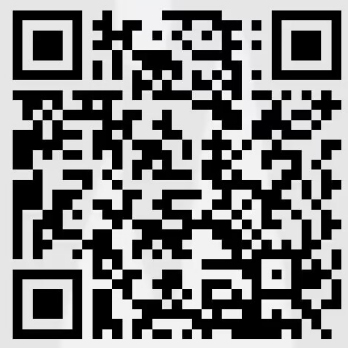 联系人：李  琳（老师）    联系方式：18991866138叶  沃（学生）    联系方式：177866260612.竞赛地点及相关信息于竞赛通知群中发布，请参赛学生及时加群获取竞赛相关信息，赛程时间另行通知。八、竞赛要求参赛者必须在指定的时间和地点参加竞赛，缺席者作自动放弃处理。望各学院按照通知要求做好参赛报名及竞赛相关工作。附件：西安科技大学第五届大学生地质技能竞赛报名表教务处校团委2023年10月7日附件：西安科技大学第五届大学生地质技能竞赛报名表学院（盖章）：              报名负责人：             联系电话：注：此表可加页。序号姓名学院专业班级学号联系方式备注123456789101112131415